Администрация городского округа муниципального образования «город Саянск»ПОСТАНОВЛЕНИЕВ соответствии с Федеральным законом от 06.10.2003 № 131-ФЗ «Об общих принципах организации местного самоуправления в Российской Федерации», Федеральным законом от 28.12.2009 № 381-ФЗ «Об основах государственного регулирования торговой деятельности в Российской Федерации», приказом службы потребительского рынка и лицензирования  Иркутской области  от  20.01.2011  № 3-спр «Об утверждении Порядка разработки и утверждения органами местного самоуправления муниципальных образований Иркутской области схемы размещения нестационарных торговых объектов», статьями 4, 32, 38 Устава муниципального образования «город Саянск», администрация городского округа муниципального образования «город Саянск»П О С Т А Н О В Л Я Е Т:1. Внести в постановление администрации городского округа муниципального образования «город Саянск» от 12.12.2019 № 110-37-1391-19 «Об утверждении схемы размещения нестационарных торговых объектов на территории городского округа муниципального образования «город Саянск» (в редакции  постановлений  от 30.03.2021  № 110-37-357-21,  от  24.05.2021  № 110-37-604-21, от 23.05.2022 № 110-37-618-22, от 19.12.2022 № 110-37-1459-22) (опубликовано в газете «Саянские зори» № 50 от 19.12.2019, Вкладыш «Официальная информация», стр. 9-11; № 12 от 01.04.2021, Вкладыш «Официальная информация», стр. 3-4; № 13 от 08.04.2021, Вкладыш «Официальная информация», стр. 1-4; № 20 от 27.05.2021, Вкладыш «Официальная информация», стр. 6; № 20 от 26.05.2022, Вкладыш «Официальная информация», стр. 4; от 22.12.2022 № 50, Вкладыш «Официальная информация», стр. 9-10) (далее – постановление) следующие изменения:1.1. Графу 4 пункта 1.28 Приложения № 1 к постановлению после слова «мороженое» дополнить словом «фастфуд».1.2. Дополнить Приложение № 1 к постановлению пунктами 1.31, 1.32, 1.33, 1.34, 1.35 следующего содержания:1.3. Дополнить Приложение № 2 к постановлению графическими схемами №№ 1.31, 1.32, 1.33, 1.34, 1.35 согласно приложению к настоящему постановлению.2. Опубликовать настоящее постановление на официальном интернет-портале правовой информации городского округа муниципального образования «город Саянск» (http://sayansk-pravo.ru), в газете «Саянские зори» и разместить на официальном сайте администрации городского округа муниципального образования «город Саянск» в информационно-телекоммуникационной сети «Интернет».3. Настоящее постановление вступает в силу после дня его официального опубликования.Исполняющий обязанности мэра городского округа муниципального образования «город Саянск»						М.Ф.ДаниловаМинеева Т.Ю. 57242Приложение к постановлению администрации городского округа муниципального образования «город Саянск»от 26.05.2023 № 110-37-655-23Графическая схема № 1.31размещения нестационарного торгового объекта на территории городского округа муниципального образования «город Саянск» Место расположения: г. Саянск, улица Таёжная, юго-восточнее остановочного пункта «Микрорайон Октябрьский» (со стороны микрорайона Октябрьский)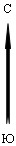 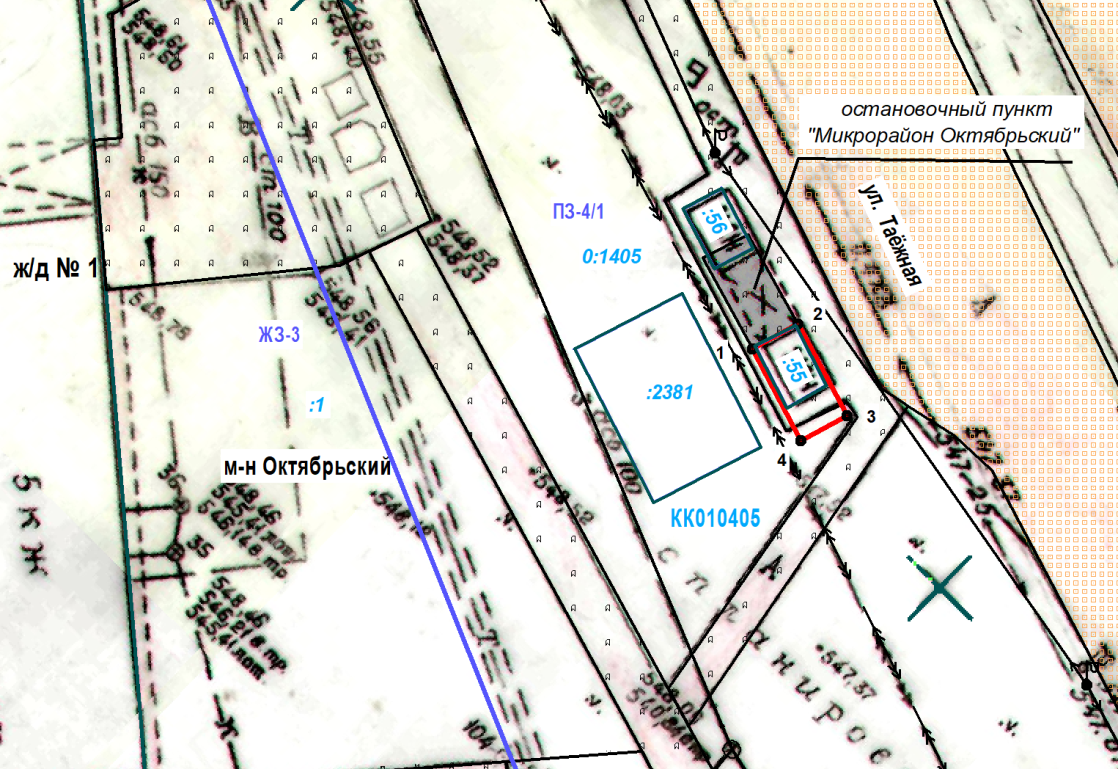 Масштаб 1:500Условные обозначения:              - павильон1Графическая схема № 1.32размещения нестационарного торгового объекта на территории городского округа муниципального образования «город Саянск» Место расположения: г. Саянск, улица Советская, юго-западнее остановочного пункта «Сквер Первостроителей» 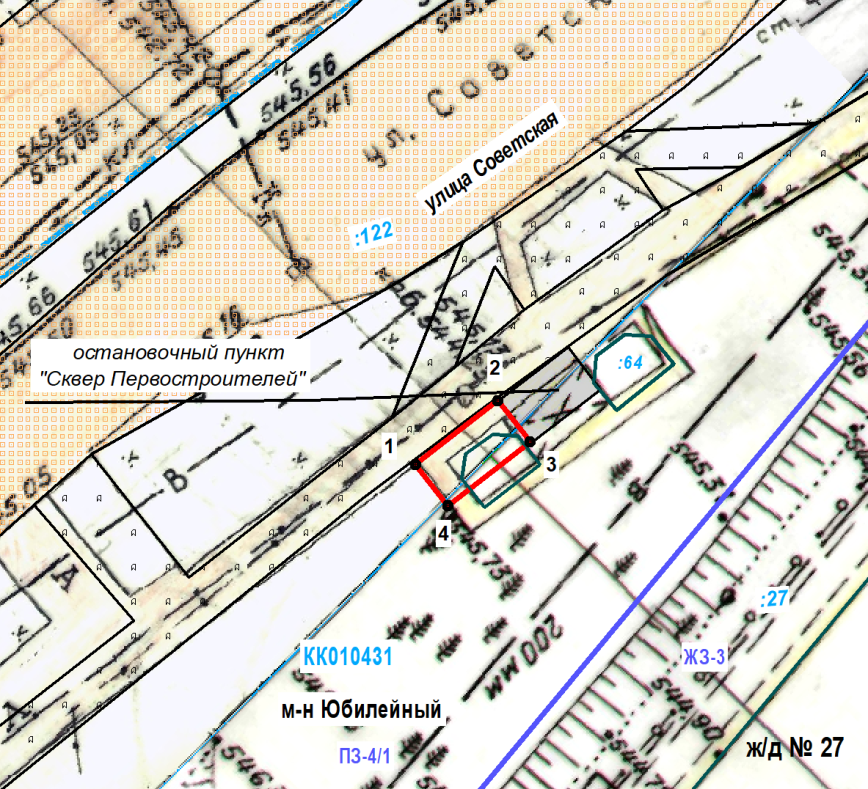 Масштаб 1:500Условные обозначения:              - павильон2Графическая схема № 1.33размещения нестационарного торгового объекта на территории городского округа муниципального образования «город Саянск» Место расположения: г. Саянск, улица Советская, восточнее остановочного пункта «Парк Зелёный» 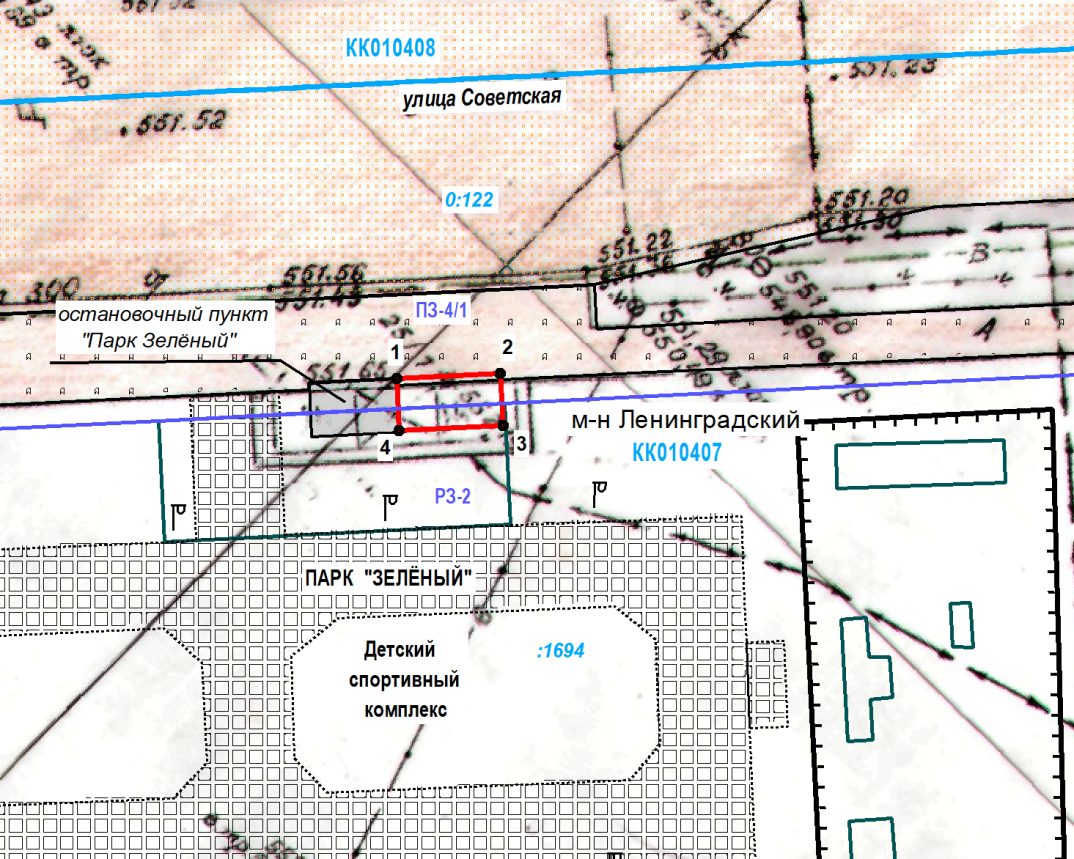 Масштаб 1:500Условные обозначения:              - павильонГрафическая схема № 1.34размещения нестационарного торгового объекта на территории городского округа муниципального образования «город Саянск» Место расположения: г. Саянск, проспект Ленинградский, юго-восточнее остановочного пункта «Сквер имени В.И. Ленина» 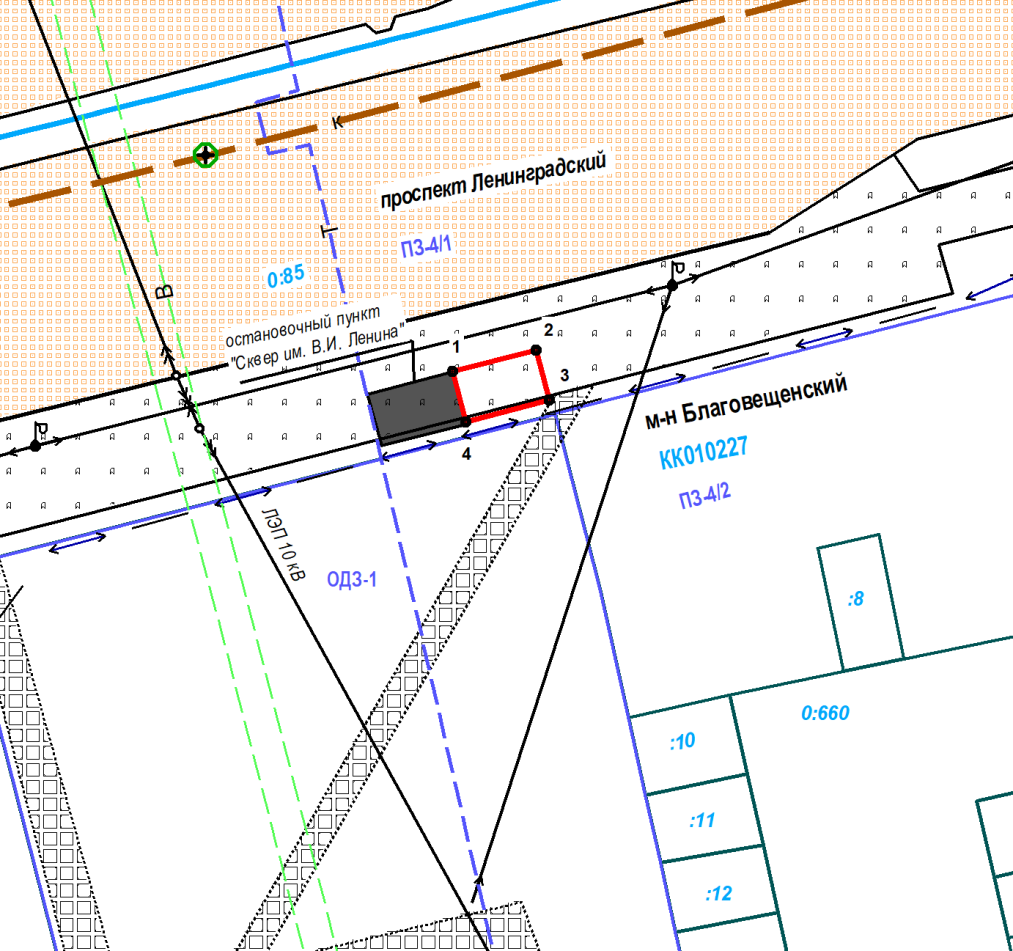 Масштаб 1:500Условные обозначения:              - павильонГрафическая схема № 1.35размещения нестационарного торгового объекта на территории городского округа муниципального образования «город Саянск» Место расположения: г. Саянск, проспект Ленинградский, северо-восточнее остановочного пункта «ДК Юность» 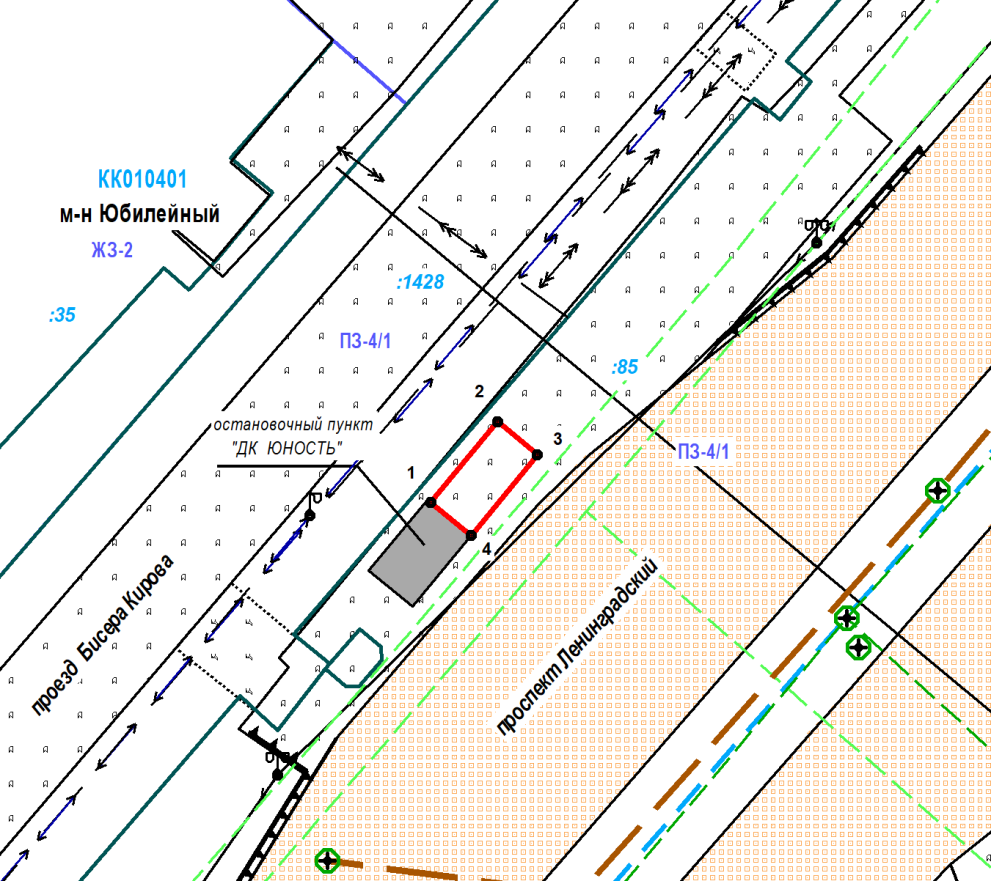 Масштаб 1:500Условные обозначения:              - павильонЗаместитель мэра городского округа  по экономике и финансам - начальник Управления по финансам и налогам						И.В.БухароваМинеева Т.Ю.572425От26.05.2023№110-37-655-23г.Саянскг.Саянскг.Саянскг.СаянскО внесении изменений в постановление администрации городского округа муниципального образования «город Саянск» от 12.12.2019 № 110-37-1391-19 «Об утверждении схемы размещения нестационарных торговых объектов на территории городского округа муниципального образования «город Саянск» 123456781.31Улица Таёжная, юго-восточнее остановочного пункта «Микрорайон Октябрьский» (со стороны микрорайона Октябрьский)ПавильонПечатная продукция или живые цветыда18городской округ муниципальное образование «город Саянск»круглогодично1.32Улица Советская, юго-западнее остановочного пункта «Сквер Первостроителей» ПавильонПечатная продукция или продукция общественного питанияда18городской округ муниципальное образование «город Саянск»круглогодично1.33Улица Советская, восточнее остановочного пункта «Парк Зелёный» ПавильонПечатная продукция или услуги мобильной связида18городской округ муниципальное образование «город Саянск»круглогодично1.34Проспект Ленинградский, юго-восточнее остановочного пункта «Сквер имени В.И. Ленина» ПавильонПечатная продукция или живые цветыда15городской округ муниципальное образование «город Саянск»круглогодично1.35Проспект Ленинградский, северо-восточнее остановочного пункта «ДК Юность» ПавильонПечатная продукция или живые цветыда18городской округ муниципальное образование «город Саянск»круглогодичноКоординаты в системе МСК-38               S = 18 м2Координаты в системе МСК-38               S = 18 м2Координаты в системе МСК-38               S = 18 м2Координаты в системе МСК-38               S = 18 м2Координаты в системе МСК-38               S = 18 м2Координаты в системе МСК-38               S = 18 м2№ХY№XY1586792.003192313.404586786.713192316.222586793.413192316.051586792.003192313.403586788.123192318.87Координаты в системе МСК-38               S = 18 м2Координаты в системе МСК-38               S = 18 м2Координаты в системе МСК-38               S = 18 м2Координаты в системе МСК-38               S = 18 м2Координаты в системе МСК-38               S = 18 м2Координаты в системе МСК-38               S = 18 м2№ХY№XY1587594.143192916.294587591.773192918.122587597.803192921.041587594.143192916.293587595.433192922.88Координаты в системе МСК-38               S = 18 м2Координаты в системе МСК-38               S = 18 м2Координаты в системе МСК-38               S = 18 м2Координаты в системе МСК-38               S = 18 м2Координаты в системе МСК-38               S = 18 м2Координаты в системе МСК-38               S = 18 м2№ХY№XY1587773.683194433.254587770.693194433.402587773.983194439.241587773.683194433.253587770.983194439.39Координаты в системе МСК-38               S = 15 м2Координаты в системе МСК-38               S = 15 м2Координаты в системе МСК-38               S = 15 м2Координаты в системе МСК-38               S = 15 м2Координаты в системе МСК-38               S = 15 м2Координаты в системе МСК-38               S = 15 м2№ХY№XY1587152.903193476.604587150.003193477.352587154.153193481.441587152.903193476.603587151.243193482.19Координаты в системе МСК-38               S = 18 м2Координаты в системе МСК-38               S = 18 м2Координаты в системе МСК-38               S = 18 м2Координаты в системе МСК-38               S = 18 м2Координаты в системе МСК-38               S = 18 м2Координаты в системе МСК-38               S = 18 м2№ХY№XY1586901.903192939.664586899.993192941.972586906.533192943.481586901.903192939.663586904.623192945.79